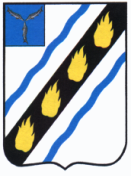 АДМИНИСТРАЦИЯЗОЛОТОСТЕПСКОГО МУНИЦИПАЛЬНОГО ОБРАЗОВАНИЯ
СОВЕТСКОГО МУНИЦИПАЛЬНОГО РАЙОНАСАРАТОВСКОЙ ОБЛАСТИПОСТАНОВЛЕНИЕот 26.03.2018  № 16с. Александровка О внесении изменений  в  постановлениеадминистрации Золотостепского  муниципальногообразования  от  15.09.2014 № 19В соответствии с Федеральным законом от 27.11.2017 № 355-ФЗ «О  внесении изменений в Федеральный закон «О порядке рассмотрения  обращений граждан  Российской  Федерации» и руководствуясь  Уставом  Золотостепского  муниципального образования,  администрация  Золотостепского  муниципального образования  ПОСТАНОВЛЯЕТ:1.Внести в  постановление администрации  Золотостепского муниципального образования от 15.09.2014 №19 «Об утверждении Правил подачи и рассмотрения жалоб на решения и действия (бездействие) администрации Золотостепского муниципального образования и их должностных лиц, муниципальных служащих при предоставлении муниципальных услуг» следующие  изменения:	1.1. пункт 6  Правил дополнить  подпунктом в) следующего  содержания:	«в) - индивидуальное  информирование в  письменной или  электронной форме осуществляется посредством  направления ответа  на  обращение   в  форме электронного документа  по адресу   электронной  почты, указанному в  обращении, поступившем в  администрацию  в  форме  электронного документа, и  в  письменной  форме (или вручается под  роспись заявителю лично). Кроме  того, на  поступившее  в  администрацию  обращение, содержащее предложение, заявление или  жалобу, которые затрагивают интересы неопределенного круга  лиц, в частности на  обращение, в котором обжалуется судебное  решение, вынесенное  в отношении  неопределенного круга  лиц, ответ, в том числе с  разъяснением порядка обжалования  судебного решения, может быть размещен с  соблюдением  требований части 2 статьи 6 Федерального закона «О  порядке рассмотрения обращений  граждан Российской  Федерации» на официальном  сайте  администрации http://zoloto.stepnoeadm.ru.».	2.Настоящее постановление вступает в силу со дня его официального опубликования  в  установленном порядке.Глава Золотостепскогомуниципального образования 					А.В. Трушин